ПРОТОКОЛ № _____Доп. Вр.                    в пользу                                           Серия 11-метровых                    в пользу                                            Подпись судьи : _____________________ /_________________________ /ПредупрежденияУдаленияПредставитель принимающей команды: ______________________ / _____________________ Представитель команды гостей: _____________________ / _________________________ Замечания по проведению игры ______________________________________________________________________________________________________________________________________________________________________________________________________________________________________________________________________________________________________________________________________________________________________________________________________________________________________________________________________________________________________________________________Травматические случаи (минута, команда, фамилия, имя, номер, характер повреждения, причины, предварительный диагноз, оказанная помощь): _________________________________________________________________________________________________________________________________________________________________________________________________________________________________________________________________________________________________________________________________________________________________________________________________________________________________________Подпись судьи:   _____________________ / _________________________Представитель команды: ______    __________________  подпись: ___________________    (Фамилия, И.О.)Представитель команды: _________    _____________ __ подпись: ______________________                                                             (Фамилия, И.О.)Лист травматических случаевТравматические случаи (минута, команда, фамилия, имя, номер, характер повреждения, причины, предварительный диагноз, оказанная помощь)_______________________________________________________________________________________________________________________________________________________________________________________________________________________________________________________________________________________________________________________________________________________________________________________________________________________________________________________________________________________________________________________________________________________________________________________________________________________________________________________________________________________________________________________________________________________________________________________________________________________________________________________________________________________________________________________________________________________________________________________________________________________________________________________________________________________________________________________________________________________________________________________________________________________________________________________________________________________________________________________________________________________________________________________________________________________________________________________________________________________________________________Подпись судьи : _________________________ /________________________/ 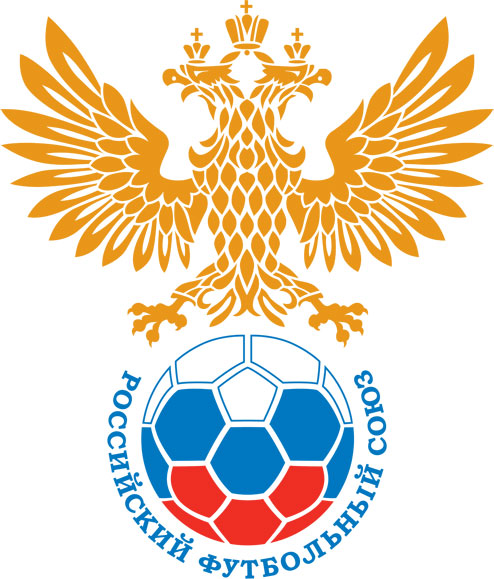 РОССИЙСКИЙ ФУТБОЛЬНЫЙ СОЮЗМАОО СФФ «Центр»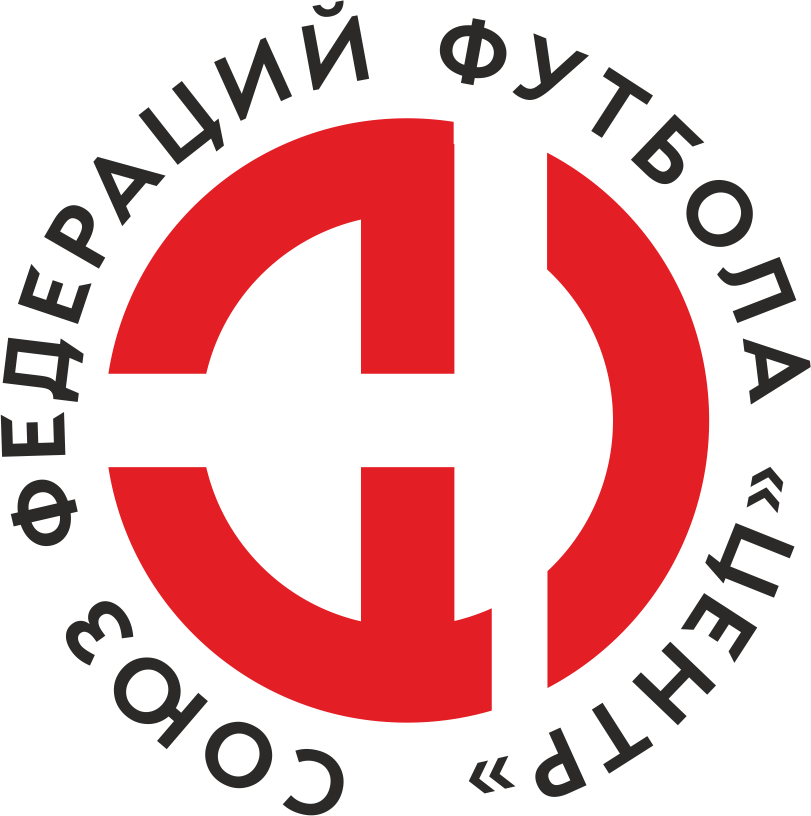    Первенство России по футболу среди команд III дивизиона, зона «Центр» _____ финала Кубка России по футболу среди команд III дивизиона, зона «Центр»Дата:24 августа 2019Калуга-М (Калуга)Калуга-М (Калуга)Калуга-М (Калуга)Калуга-М (Калуга)Локомотив (Лиски)Локомотив (Лиски)команда хозяевкоманда хозяевкоманда хозяевкоманда хозяевкоманда гостейкоманда гостейНачало:16:30Освещение:ЕстественноеЕстественноеКоличество зрителей:50Результат:0:2в пользуЛокомотив (Лиски)1 тайм:0:1в пользув пользу Локомотив (Лиски)Судья:Стрелков Александр  (Тула)кат.1 помощник:Волков Павел (Тула)кат.2 помощник:Заикин Дмитрий (Тула)кат.Резервный судья:Резервный судья:Маньков Сергей (Калуга)кат.Инспектор:Присяжнюк Максим Александрович (Брянск)Присяжнюк Максим Александрович (Брянск)Присяжнюк Максим Александрович (Брянск)Присяжнюк Максим Александрович (Брянск)Делегат:СчетИмя, фамилияКомандаМинута, на которой забит мячМинута, на которой забит мячМинута, на которой забит мячСчетИмя, фамилияКомандаС игрыС 11 метровАвтогол0:1Дмитрий АвраменкоЛокомотив (Лиски)160:2Дмитрий КотовЛокомотив (Лиски)59Мин                 Имя, фамилия                          КомандаОснование73Антон ШабановКалуга-М (Калуга)Второе предупреждение в матче, грубая играРОССИЙСКИЙ ФУТБОЛЬНЫЙ СОЮЗМАОО СФФ «Центр»РОССИЙСКИЙ ФУТБОЛЬНЫЙ СОЮЗМАОО СФФ «Центр»РОССИЙСКИЙ ФУТБОЛЬНЫЙ СОЮЗМАОО СФФ «Центр»РОССИЙСКИЙ ФУТБОЛЬНЫЙ СОЮЗМАОО СФФ «Центр»РОССИЙСКИЙ ФУТБОЛЬНЫЙ СОЮЗМАОО СФФ «Центр»РОССИЙСКИЙ ФУТБОЛЬНЫЙ СОЮЗМАОО СФФ «Центр»Приложение к протоколу №Приложение к протоколу №Приложение к протоколу №Приложение к протоколу №Дата:24 августа 201924 августа 201924 августа 201924 августа 201924 августа 2019Команда:Команда:Калуга-М (Калуга)Калуга-М (Калуга)Калуга-М (Калуга)Калуга-М (Калуга)Калуга-М (Калуга)Калуга-М (Калуга)Игроки основного составаИгроки основного составаЦвет футболок: Белые       Цвет гетр: БелыеЦвет футболок: Белые       Цвет гетр: БелыеЦвет футболок: Белые       Цвет гетр: БелыеЦвет футболок: Белые       Цвет гетр: БелыеНЛ – нелюбительНЛОВ – нелюбитель,ограничение возраста НЛ – нелюбительНЛОВ – нелюбитель,ограничение возраста Номер игрокаЗаполняется печатными буквамиЗаполняется печатными буквамиЗаполняется печатными буквамиНЛ – нелюбительНЛОВ – нелюбитель,ограничение возраста НЛ – нелюбительНЛОВ – нелюбитель,ограничение возраста Номер игрокаИмя, фамилияИмя, фамилияИмя, фамилия1Константи Олифиренко Константи Олифиренко Константи Олифиренко 4Дмитрий Демин Дмитрий Демин Дмитрий Демин 18Сергей Храпов	 Сергей Храпов	 Сергей Храпов	 77Владислав Василюк Владислав Василюк Владислав Василюк 13Дмитрий Боровков Дмитрий Боровков Дмитрий Боровков 78Антон Шабанов Антон Шабанов Антон Шабанов 20Андрей Косенко Андрей Косенко Андрей Косенко 19Евгений Зайцев (к)Евгений Зайцев (к)Евгений Зайцев (к)21Роман Маслаков Роман Маслаков Роман Маслаков 10Давид Агекян Давид Агекян Давид Агекян 9Сергей Галась Сергей Галась Сергей Галась Запасные игроки Запасные игроки Запасные игроки Запасные игроки Запасные игроки Запасные игроки 16Александр ЕсипенкоАлександр ЕсипенкоАлександр Есипенко8Андрей СальниковАндрей СальниковАндрей Сальников99Владислав БорисенкоВладислав БорисенкоВладислав Борисенко88Эмиль КурмаевЭмиль КурмаевЭмиль Курмаев24Алексей АндреевАлексей АндреевАлексей Андреев30Александр МардарьевАлександр МардарьевАлександр Мардарьев5Марк ТригубМарк ТригубМарк Тригуб6Павел БашмаковПавел БашмаковПавел БашмаковТренерский состав и персонал Тренерский состав и персонал Фамилия, имя, отчествоФамилия, имя, отчествоДолжностьДолжностьТренерский состав и персонал Тренерский состав и персонал 1Тренерский состав и персонал Тренерский состав и персонал 234567ЗаменаЗаменаВместоВместоВместоВышелВышелВышелВышелМинМинСудья: _________________________Судья: _________________________Судья: _________________________11Давид АгекянДавид АгекянДавид АгекянМарк ТригубМарк ТригубМарк ТригубМарк Тригуб636322Андрей КосенкоАндрей КосенкоАндрей КосенкоАндрей СальниковАндрей СальниковАндрей СальниковАндрей Сальников6363Подпись Судьи: _________________Подпись Судьи: _________________Подпись Судьи: _________________33Сергей ГаласьСергей ГаласьСергей ГаласьВладислав БорисенкоВладислав БорисенкоВладислав БорисенкоВладислав Борисенко6969Подпись Судьи: _________________Подпись Судьи: _________________Подпись Судьи: _________________44Дмитрий БоровковДмитрий БоровковДмитрий БоровковЭмиль КурмаевЭмиль КурмаевЭмиль КурмаевЭмиль Курмаев737355Роман МаслаковРоман МаслаковРоман МаслаковАлексей АндреевАлексей АндреевАлексей АндреевАлексей Андреев83836677        РОССИЙСКИЙ ФУТБОЛЬНЫЙ СОЮЗМАОО СФФ «Центр»        РОССИЙСКИЙ ФУТБОЛЬНЫЙ СОЮЗМАОО СФФ «Центр»        РОССИЙСКИЙ ФУТБОЛЬНЫЙ СОЮЗМАОО СФФ «Центр»        РОССИЙСКИЙ ФУТБОЛЬНЫЙ СОЮЗМАОО СФФ «Центр»        РОССИЙСКИЙ ФУТБОЛЬНЫЙ СОЮЗМАОО СФФ «Центр»        РОССИЙСКИЙ ФУТБОЛЬНЫЙ СОЮЗМАОО СФФ «Центр»        РОССИЙСКИЙ ФУТБОЛЬНЫЙ СОЮЗМАОО СФФ «Центр»        РОССИЙСКИЙ ФУТБОЛЬНЫЙ СОЮЗМАОО СФФ «Центр»        РОССИЙСКИЙ ФУТБОЛЬНЫЙ СОЮЗМАОО СФФ «Центр»Приложение к протоколу №Приложение к протоколу №Приложение к протоколу №Приложение к протоколу №Приложение к протоколу №Приложение к протоколу №Дата:Дата:24 августа 201924 августа 201924 августа 201924 августа 201924 августа 201924 августа 2019Команда:Команда:Команда:Локомотив (Лиски)Локомотив (Лиски)Локомотив (Лиски)Локомотив (Лиски)Локомотив (Лиски)Локомотив (Лиски)Локомотив (Лиски)Локомотив (Лиски)Локомотив (Лиски)Игроки основного составаИгроки основного составаЦвет футболок: Красные   Цвет гетр:  КрасныеЦвет футболок: Красные   Цвет гетр:  КрасныеЦвет футболок: Красные   Цвет гетр:  КрасныеЦвет футболок: Красные   Цвет гетр:  КрасныеНЛ – нелюбительНЛОВ – нелюбитель,ограничение возрастаНЛ – нелюбительНЛОВ – нелюбитель,ограничение возрастаНомер игрокаЗаполняется печатными буквамиЗаполняется печатными буквамиЗаполняется печатными буквамиНЛ – нелюбительНЛОВ – нелюбитель,ограничение возрастаНЛ – нелюбительНЛОВ – нелюбитель,ограничение возрастаНомер игрокаИмя, фамилияИмя, фамилияИмя, фамилия16Андрей Шурупов Андрей Шурупов Андрей Шурупов 17Артём Стручков Артём Стручков Артём Стручков 19Денис Дмитриев (к)Денис Дмитриев (к)Денис Дмитриев (к)3Сергей Васильев Сергей Васильев Сергей Васильев 11Андрей Гарманов Андрей Гарманов Андрей Гарманов 8Дмитрий Авраменко Дмитрий Авраменко Дмитрий Авраменко 14Сергей Гаврилов Сергей Гаврилов Сергей Гаврилов 12Никита Бурдыкин Никита Бурдыкин Никита Бурдыкин 18Махкамджон Каримов Махкамджон Каримов Махкамджон Каримов 7Юрий Андрейченко Юрий Андрейченко Юрий Андрейченко 10Дмитрий Котов Дмитрий Котов Дмитрий Котов Запасные игроки Запасные игроки Запасные игроки Запасные игроки Запасные игроки Запасные игроки 1Алексей КовалевАлексей КовалевАлексей Ковалев5Данила ВолосковДанила ВолосковДанила Волосков39Игорь ФатеевИгорь ФатеевИгорь Фатеев13Андрей ДегтяревАндрей ДегтяревАндрей Дегтярев15Артем ЦиммерманАртем ЦиммерманАртем Циммерман21Кирилл ЗоткинКирилл ЗоткинКирилл Зоткин9Борис ТрифоновБорис ТрифоновБорис ТрифоновТренерский состав и персонал Тренерский состав и персонал Фамилия, имя, отчествоФамилия, имя, отчествоДолжностьДолжностьТренерский состав и персонал Тренерский состав и персонал 1Тренерский состав и персонал Тренерский состав и персонал 234567Замена Замена ВместоВместоВышелМинСудья : ______________________Судья : ______________________11Юрий АндрейченкоЮрий АндрейченкоБорис Трифонов5522Никита БурдыкинНикита БурдыкинАндрей Дегтярев79Подпись Судьи : ______________Подпись Судьи : ______________Подпись Судьи : ______________33Дмитрий КотовДмитрий КотовКирилл Зоткин88Подпись Судьи : ______________Подпись Судьи : ______________Подпись Судьи : ______________44Сергей ВасильевСергей ВасильевДанила Волосков8855Дмитрий АвраменкоДмитрий АвраменкоАртем Циммерман90+6677        РОССИЙСКИЙ ФУТБОЛЬНЫЙ СОЮЗМАОО СФФ «Центр»        РОССИЙСКИЙ ФУТБОЛЬНЫЙ СОЮЗМАОО СФФ «Центр»        РОССИЙСКИЙ ФУТБОЛЬНЫЙ СОЮЗМАОО СФФ «Центр»        РОССИЙСКИЙ ФУТБОЛЬНЫЙ СОЮЗМАОО СФФ «Центр»   Первенство России по футболу среди футбольных команд III дивизиона, зона «Центр» _____ финала Кубка России по футболу среди футбольных команд III дивизиона, зона «Центр»       Приложение к протоколу №Дата:24 августа 2019Калуга-М (Калуга)Локомотив (Лиски)команда хозяевкоманда гостей